Sanborn Regional Middle School Tuesday, May 28, 2019 ~ Today is a “C” Day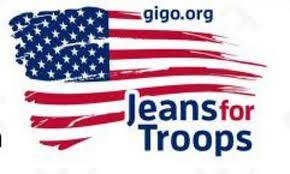 AFTER-SCHOOL ACTIVITIESTuesday, May 28 – BASEBALL PLAYOFF GAME @ HAMPSTEAD – 2:00 DISMISSAL	3:30Tuesday, May 28 – TRACK PRACTICE – SRHS - #201	2:45-4:00Tuesday, May 28 – GRADE 6 OPEN HOUSE – SRMS	6:00-7:30MAY ANNOUNCEMENTSWednesday, May 29 – TRACK - LEAGUE MEET – PELHAM HIGH SCHOOL – 1:45	3:30	Wednesday, May 29 – FIELD TRIP TO STRIKERS EAST BOWLING – RAYMOND NH	10:30-1:45Friday, May 31 – 8TH GRADE END OF YEAR CELEBRATION DANCE – SRMS – 8TH only	7:00-9:00JUNE ANNOUNCEMENTSTuesday, June 4 – 5TH GRADE MOVE-UP – MEMORIAL	9:00Tuesday, June 4 – 8th GRADE AND HIGH SCHOOL MUSIC AWARDS – SRHS CAFÉ	5:30Wednesday, June 5 – 5TH GRADE MOVE-UP – BAKIE	9:00Wednesday, June 5 – 8TH GRADE MOVE-UP TO SRHS                                          9:00-11:30Thursday, June 6 – 8TH GRADE BOSTON TRIP – RETURN TO SRMS APPROX.    9:00-10:00Monday, June 10 – MIDDLE SCHOOL POPS CONCERT – SRMS GYM	2:30Tuesday, June 11 – 6TH GRADE TRIP TO LOON MOUNTAINTuesday, June 11 – MIDDLE SCHOOL SPRING SPORTS AWARD NIGHT – SRHS	6:30Thursday, June 13 – 7TH GRADE TRIP TO WALLIS SANDS BEACHEnd of Year Celebration for 8th Graders:  Thursday, June 13 – Parents are welcome to attend the 8th Grade Celebration Ceremony taking place in the gym at 9:00 a.m.  8th Graders will travel to Camp Tricklin’ Falls in East Kingston at 11:00 a.m. for lunch and recreation. June 13th  for Students – full day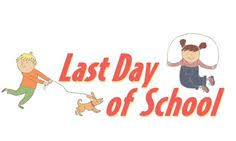 